STADGAR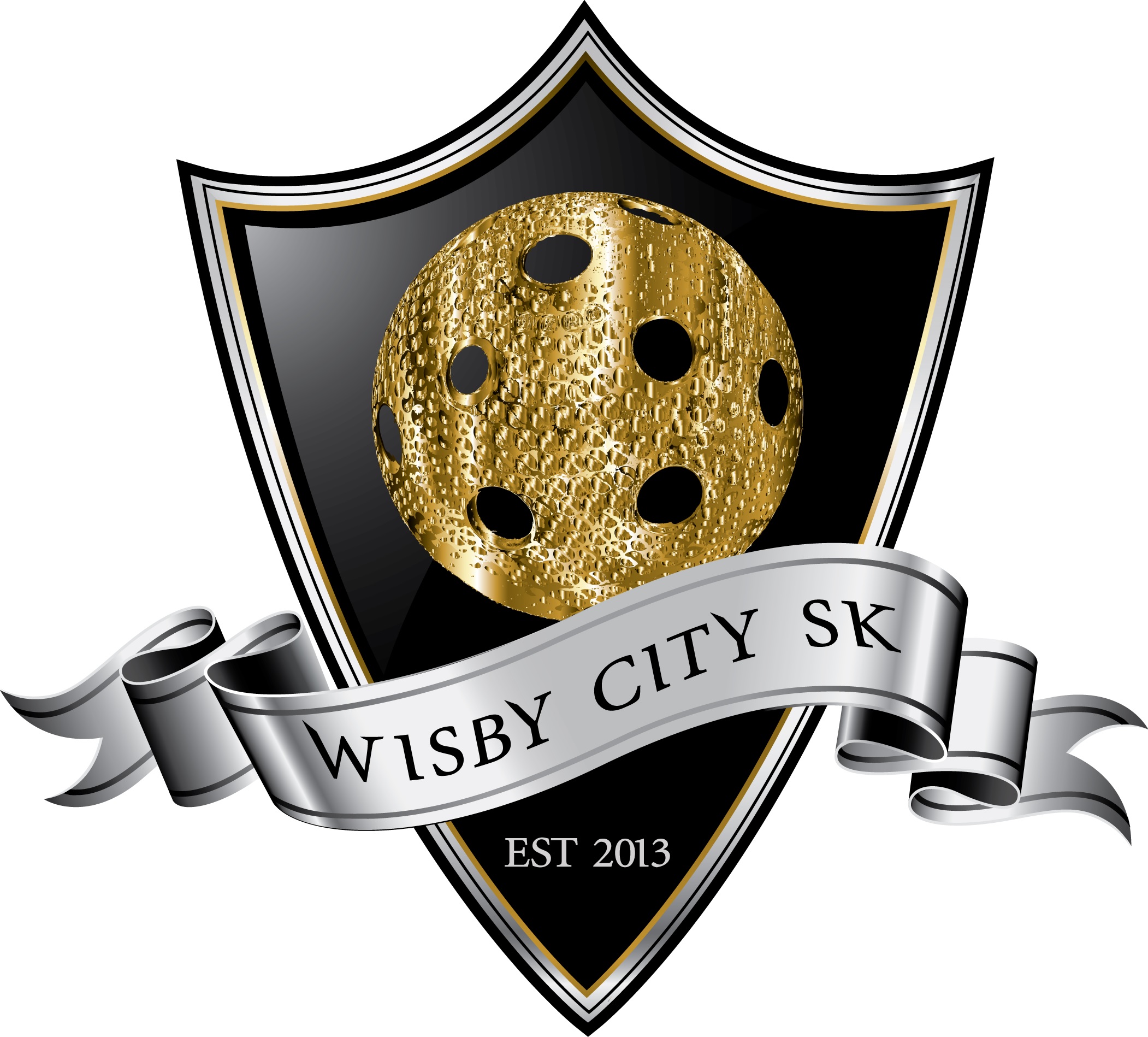 InnehållWisby City SKs verksamhetsidé	4ALLMÄNNA BESTÄMMELSER	51 §	Ändamål	52 §	Sammansättning	53 §	Tillhörighet m m	54 §	Beslutande organ	55 §	Firmateckning	56 §	Verksamhets- och räkenskapsår	57 §	Stadgetolkning m m	58 §	Stadgeändring	69 §	Upplösning av föreningen	6FÖRENINGENS MEDLEMMAR	610 §	Medlemskap	611 §	Utträde	612 §	Uteslutning m m	613 §	Medlems rättigheter och skyldigheter	714 §	Deltagande i den idrottsliga verksamheten	7ÅRSMÖTET och EXTRA ÅRSMÖTE	715 §	Tidpunkt, kallelse	716 §	Förslag till ärenden att behandlas av årsmötet	817 §	Rösträtt samt yttrande- och förslagsrätt på årsmötet	818 §	Beslutförhet	819 §	Beslut och omröstning	820 §	Valbarhet	821 §	Ärenden vid årsmötet	822 §	Extra årsmöte	9VALBEREDNINGEN	923 §	Sammansättning, åligganden	9REVISORER	1024 §	Revision	10STYRELSEN	1025 §	Sammansättning	1026 §	Styrelsens åligganden	1027 §	Kallelse, beslutsmässighet och omröstning	1128 §	Överlåtelse av beslutanderätten	12TVIST	1229 §	Skiljeklausul	12STADGARför den ideella föreningen Wisby City SK med hemort i Gotlands kommun.Bildad den
1998-06-03Stadgarna senast fastställda/ändrade av årsmöte den 2012-05-24  gällande alla paragrafer (1§ - 29§)Wisby City SKs verksamhetsidéVår verksamhetsidéVi vill på alla nivåer bedriva vår idrott så att den utvecklar klubbmedlemmarna i god kamratskap och laganda mot såväl lagkamrater som motståndare, domare, publik med flera. Detta skall vi eftersträva bland annat med hjälp av vår värdegrund som finns att läsa på hemsidan och som delas ut till alla medlemmarALLMÄNNA BESTÄMMELSER 1 §	Ändamål	Föreningen är en ideell förening som främst skall bedriva innebandy.Föreningen har som ändamål att bedriva sin idrottsliga verksamhet i enlighet med ”Wisby City SK” se sid. 4, samt med särskild målsättning att ha minst ett seniorlag i seriespel på Gotland, samt ungdomslag i så många serier som möjligt.Föreningen skall i sin verksamhet aktivt verka för en dopingsfri idrott.2 §	Sammansättning	Föreningen består av de fysiska personer som har upptagits i föreningen som medlemmar.3 §	Tillhörighet m.m.	Föreningen är medlem i följande specialidrottsförbund (SF):Svenska Innebandyförbundetoch är därigenom ansluten till Sveriges Riksidrottsförbund (RF).Föreningen tillhör dessutom Gotlands Idrottsförbund (DF) och Gotlands Innebandyförbund (GIBF).Föreningen är skyldig att följa nämnda organisationers stadgar, tävlingsregler och beslut fattade av överordnat idrottsorgan. På begäran av RS eller vederbörande SF-, RF- eller GIBF-styrelse är föreningen skyldig att ställa föreningens handlingar till förfogande samt lämna av dessa organ begärda uppgifter.4 §	Beslutande organ	Föreningens beslutande organ är årsmötet, extra årsmöte och styrelsen.5 §	Firmateckning 	Föreningens firma tecknas av föreningens ordförande samt kassör, två i förening, eller var och en för sig.6 §	Verksamhets- och räkenskapsår	Föreningens verksamhetsår och räkenskapsår omfattar tiden fr.o.m den 1 januari t.o.m den 31 december.7 §	Stadgetolkning m.m.	Uppstår tvekan om tolkningen av dessa stadgar, eller om fall förekommer som inte är förutsedda i stadgarna, hänskjuts frågan till nästkommande årsmöte. I brådskande fall får frågan avgöras av styrelsen.Medlem förbinder sig genom sitt medlemskap i föreningen att i fråga om tillämpning av dessa stadgar inte väcka talan vid allmän domstol. Tvist om tillämpning av stadgarna skall i stället avgöras i enlighet med vad som anges i 29 §.8 §	Stadgeändring	För ändring av dessa stadgar krävs beslut av årsmöte med minst 2/3 av antalet avgivna röster.Förslag till ändring av stadgarna får skriftligen avges av såväl medlem som styrelsen.9 §	Upplösning av föreningen	För upplösning av föreningen krävs beslut av årsmöte med minst 2/3 av antalet avgivna röster.I beslut om upplösning av föreningen beslutar styrelsen om innestående medel betalas till idrottsstödjande ändamål eller till Gotlands Innebandyförbund. Innevarande års inbetald medlemsavgift kan, efter beslut av styrelsen, återbetalas.Beslutet, jämte bestyrkta avskrifter av styrelsens och årsmötets protokoll i ärendet, samt revisionsberättelse jämte balans- och resultaträkningar, skall omedelbart tillställas vederbörande SF.FÖRENINGENS MEDLEMMAR10 §	Medlemskap	Medlemskap beviljas av styrelsen eller av den som styrelsen delegerat beslutanderätten till. Medlemskap beviljas så fort medlemsavgiften har betalats in.Ansökan om medlemskap får avslås endast om det kan antas att vederbörande kommer att motarbeta föreningens ändamål eller intressen.Beslut att avslå medlemsansökan skall fattas av styrelsen. I beslutet skall skälen redovisas samt anges vad den medlemssökande skall iaktta för att överklaga beslutet. Beslutet skall inom tre dagar från dagen för beslutet skriftligen tillställas den som fått avslag på medlemsansökan.Beslut om vägrat medlemskap får överklagas av den berörde inom tre veckor enligt reglerna i RF:s stadgar.11 §	Utträde	Medlem som vill utträda ur föreningen, skall skriftligen anmäla detta till styrelsen eller tränare och anses därmed omedelbart ha lämnat föreningen. Medlemskapet upphör i sådant fall genom att personen avförs från medlemsförteckningen.12 §	Uteslutning m.m.	Medlem får inte uteslutas ur föreningen av annan anledning än att denne har försummat att betala av föreningen beslutade avgifter, motarbetat föreningens verksamhet, värdegrund eller ändamål, eller uppenbarligen skadat föreningens intressen. Medlem som inte har betalat medlemsavgift senast vid utgången av november månad innevarande år kan därmed uteslutas ur föreningen.Beslut om uteslutning får begränsas till att omfatta viss tid. Sådan tidsbegränsad uteslutning får som mest omfatta sex månader från beslutsdagen.Om tillräckliga skäl för uteslutning inte föreligger får föreningen i stället meddela medlemmen varning.Beslut om uteslutning eller varning får inte fattas utan att medlemmen inom rimlig tid, fått tillfälle att yttra sig över de omständigheter som föranlett att medlemskapet ifrågasätts. I beslutet skall skälen härför redovisas samt anges vad medlemmen skall iaktta för överklagande. Beslutet skall inom tre dagar från dagen för beslutet skriftligen meddelas den berörde.Beslut om uteslutning eller varning skall fattas av föreningens styrelse och får av den berörde överklagas inom tre veckor enligt reglerna i RF:s stadgar.13 §	Medlems rättigheter och skyldigheter 	Medlem•	har rätt att delta i sammankomster som anordnas för medlemmarna,•	har rätt till information om föreningens angelägenheter,•	skall följa föreningens stadgar och beslut som fattats av 
	föreningsorgan samt följa i 3§ nämnda organisationers stadgar, 
	bestämmelser och beslut.•	skall betala medlemsavgift senast den 31 oktober innevarande år, samt de övriga 
	avgifter som beslutats av föreningen.14 §	Deltagande i den idrottsliga verksamheten	Medlem har rätt att delta i föreningens träningar, matcher samt övrig verksamhet.Medlem får inte delta i tävling eller uppvisning utan medgivande av styrelsen eller tränare. I och med att medlem har betalat in sin medlemsavgift, betalar föreningen in licensavgiften för medlemmen som då är klar för match spel.Är arrangören inte ansluten till det SF som är organiserat för att omhänderha den idrottsgren vilken tävlingen eller uppvisningen gäller, får medlemmen delta endast om detta SF godkänt tävlingen eller uppvisningen.ÅRSMÖTET och EXTRA ÅRSMÖTE15 §	Tidpunkt, kallelse	Årsmötet, som är föreningens högsta beslutande organ, hålls före utgången av maj månad på tid och plats som styrelsen bestämmer.Kallelse till årsmötet skall av styrelsen senast två veckor före mötet tillställas medlemmarna, eller kungöras i lokalpressen. Har förslag väckts om stadgeändring, nedläggning eller sammanslagning av föreningen med annan förening eller annan fråga av väsentlig betydelse för föreningen eller dess medlemmar skall det anges i kallelsen.Verksamhetsberättelser, revisorernas berättelser, verksamhetsplan med budget samt styrelsens förslag och inkomna motioner med styrelsens yttrande skall finnas tillgängliga för medlemmarna senast en vecka före årsmötet. I kallelsen skall anges var dessa handlingar finns tillgängliga.16 §	Förslag till ärenden att behandlas av årsmötet	Såväl medlem som styrelsen får avge förslag att behandlas av årsmötet. De förslag styrelsen lämnar kallas i dessa stadgar för motionerFörslag från medlem skall vara styrelsen tillhanda senast en vecka före årsmötet. Medlemmarna kan hämta kopior på inlämnade förslag och motioner på hemsidan senast dagen innan årsmötet.Styrelsen skall till årsmötet avge skriftligt yttrande över förslaget.17 §	Rösträtt samt yttrande- och förslagsrätt på årsmötet	Medlem som har betalat förfallna medlemsavgifter och under mötesåret fyller lägst 12 år har rösträtt på möte.Rösträtten är personlig och får inte utövas genom ombud.Medlem som inte har rösträtt har yttrande- och förslagsrätt på mötet.18 §	Beslutförhet	Mötet är beslutsmässigt med det antal röstberättigade medlemmar som är närvarande på mötet.19 §	Beslut och omröstning	Beslut fattas med bifallsrop (acklamation) eller om så begärs efter omröstning (votering).Med undantag för de i 8§ första stycket och 9§ nämnda fallen avgörs vid omröstning alla frågor genom enkel majoritet. Enkel majoritet kan vara antingen absolut eller relativ.Val avgörs genom relativ majoritet. Med relativ majoritet menas att den (de) som erhållit högsta antalet röster är vald (valda) oberoende av hur dessa röster förhåller sig till antalet avgivna röster. För beslut i andra frågor än val krävs absolut majoritet, vilket innebär mer än hälften av antalet avgivna röster.Omröstning sker öppet. Om röstberättigad medlem begär det skall dock val ske slutet.Vid omröstning som inte avser val gäller vid lika röstetal det förslag som biträds av ordföranden vid mötet, om han är röstberättigad. Är han inte röstberättigad avgör lotten. Vid val skall i händelse av lika röstetal får lotten avgöra.Beslut bekräftas med klubbslag.20 §	Valbarhet	Valbar till styrelsen och valberedningen är röstberättigad medlem av föreningen. Arbetstagare inom föreningen får dock inte väljas till ledamot av styrelsen, valberedningen eller till revisor i föreningen.21 §	Ärenden vid årsmötet	Vid årsmötet skall följande behandlas och protokollföras:	1.	Fastställande av röstlängd för mötet.	2.	Val av ordförande och sekreterare för mötet.	3.	Val av protokolljusterare och rösträknare.	4.	Fråga om mötet har utlysts på rätt sätt.	5.	Fastställande av dagordning.	6.	a) Styrelsens verksamhetsberättelse för det senaste verksamhetsåret,		b) Styrelsens balans- och resultat-räkning för det senaste räkenskapsåret.	7.	Revisorernas berättelse över styrelsens förvaltning under det senaste verksamhets-/räkenskapsåret.	8.	Fråga om ansvarsfrihet för styrelsen för den tid revisionen avser.	9.	Fastställande av medlemsavgifter.	10.	Fastställande av verksamhetsplan samt behandling av budget för det kommande verksamhets-/räkenskapsåret.	11. 	Behandling av styrelsens förslag och i rätt tid inkomna motioner.	12.	Val av		a) föreningens ordförande för en tid av 1 år;		b) halva antalet övriga ledamöter i styrelsen för en tid av 2 år;		c)	suppleanter i styrelsen med för dem fastställd turordning för en tid av 2 år;		d)	 revisorer jämte suppleanter för en tid av 1 år. I detta val får inte styrelsens ledamöter delta;		e)	1 ledamot i valberedningen för en tid av 1 år;	13.	Övriga frågor.Beslut i fråga av större ekonomisk betydelse för föreningen eller medlemmarna får inte fattas om den inte finns med i kallelsen till mötet.22 §	Extra årsmöte	Styrelsen kan kalla medlemmarna till extra årsmöte.Styrelsen är skyldig att kalla till extra årsmöte när en revisor eller minst en tiondel av föreningens röstberättigade medlemmar begär det. Sådan framställning skall avfattas skriftligen och innehålla skälen för begäran.När styrelsen mottagit en begäran om extra årsmöte skall den inom 14 dagar utlysa sådant möte att hållas inom två månader från erhållen begäran. Kallelse med förslag till föredragningslista för extra årsmöte skall tillställas medlemmarna senast sju dagar före mötet eller kungöras inom samma tid i ortspressen. Underlåter styrelsen att utlysa eller kalla till extra årsmöte får de som gjort framställningen vidta åtgärder enligt föregående stycke.Vid extra årsmöte får endast det som föranlett mötet upptas till behandling.Om rösträtt på extra årsmöte och om beslutsmässighet vid sådant möte gäller vad som sägs i 17§ och 18§.VALBEREDNINGEN23 §	Sammansättning, åligganden	Valberedningen består av ordförande och 1 övrig ledamot valda av årsmötet. Olika åldersgrupper eftersträvas att finnas representerade. Valberedningen sammanträder när ordföranden eller minst halva antalet ledamöter så bestämmer.Valberedningen skall senast 2 veckor före årsmötet tillfråga dem vilkas mandattid utgår vid mötets slut, om de vill kandidera för nästa mandattid.Senast på årsmötet skall valberedningen meddela röstberättigade medlemmar sitt förslag.REVISORER24 §	Revision	Revisorerna har rätt att fortlöpande ta del av föreningens räkenskaper, årsmötes- och styrelseprotokoll och övriga handlingar.Föreningens räkenskaper skall vara revisorerna tillhanda senast 4 veckor före årsmötet.Revisorerna skall granska styrelsens förvaltning och räkenskaper för det senaste verksamhets- och räkenskapsåret samt till styrelsen överlämna revisionsberättelse senast 7 dagar före årsmötet.STYRELSEN25 §	Sammansättning	Styrelsen består av ordförande samt 5-7 övriga medlemmar i form av, sekreterare, kassör, ledamot, suppleant, sponsoransvarig, revisor, samt valberedning. Styrelsen bör bestå av kvinnor och män.Styrelsen utser inom sig sekreterare, kassör och de övriga befattningshavare som behövs.Vid förhinder för ledamot inträder suppleant enligt av årsmötet fastställd turordning. Avgår ledamot före mandattidens utgång inträder suppleant i dennes ställe enligt samma ordning för tiden t.o.m. nästföljande årsmöte.Styrelsen får utse person till adjungerad ledamot. Sådan ledamot har inte rösträtt men kan efter beslut av styrelsen ges yttrande- och förslagsrätt. Han får utses till befattning inom styrelsen. 26 §	Styrelsens åligganden	När årsmöte inte är samlat är styrelsen föreningens beslutande organ och ansvarar för föreningens angelägenheter.Styrelsen skall - inom ramen för RF:s, vederbörande SF:s och dessa stadgar - svara för föreningens verksamhet enligt fastställda planer samt tillvarata medlemmarnas intressen.Det åligger styrelsen särskilt att•	tillse att för föreningen gällande lagar och bindande regler iakttas,•	verkställa av årsmötet fattade beslut,•	planera, leda och fördela arbetet inom föreningen,•	ansvara för och förvalta föreningens medel,•	tillställa revisorerna räkenskaper m m enligt 24 §, och•	förbereda årsmöte.Ordföranden är föreningens officiella representant. Ordföranden skall leda styrelsens förhandlingar och arbete samt övervaka att föreningens stadgar och övriga för föreningen bindande regler och beslut efterlevs. Har ordföranden förhinder skall kassören träda in i ordförandens ställe. Styrelsen skall besluta om fördelning av arbetsuppgifterna i övrigt. Har inte annat beslutats ankommer nedan angivna uppgifter på sekreteraren och kassören.Sekreteraren•	förbereda styrelsens sammanträden och föreningens möten,•	föra protokoll över styrelsens sammanträden,•	se till att föreningens handlingar hålls ordnade och förvaras på ett 
	betryggande sätt samt ansvara för att föreningens historia dokumen-
	teras,•	om ordföranden inte bestämmer annat, underteckna utgående 
	handlingar,Kassören•	föra medlemsförteckning och se till att medlemmarna betalar 
	beslutade avgifter till föreningen,•	se till att föreningen söker bidrag från stat, kommun och idrotts-
	organisationer m.fl, •	svara för föreningens bokföring vilket innebär skyldighet att föra 
	bok över föreningens räkenskaper,•	årligen upprätta balans- samt resultaträkningar,•	utarbeta underlag för budget och budgetuppföljning,•	se till att föreningens skatter, avgifter och skulder betalas i rätt tid,•	i förekommande fall upprätta och avge allmän självdeklaration, 
	särskild uppgift, kontrolluppgifter, uppbördsdeklarationer och 
	övriga föreskrivna uppgifter inom skatte- och avgiftsområdet,•	föra inventarieförteckning, i vilken också av föreningen förvärvade 
	priser införs, 27 §	Kallelse, beslutsmässighet och omröstning	Styrelsen sammanträder på kallelse av ordföranden, eller då minst halva antalet ledamöter har begärt det.  Styrelsen är beslutsmässig när samtliga ledamöter kallats och då minst halva antalet ledamöter är närvarande. För alla beslut krävs att minst hälften av styrelsens samtliga ledamöter är ense om beslutet. Vid lika röstetal har ordföranden utslagsröst. Röstning får inte ske genom ombud. I brådskande fall får ordföranden besluta att ärende skall avgöras genom skriftlig omröstning eller vid telefonsammanträde. Om särskilt protokoll inte upprättas skall sådant beslut anmälas vid det närmast därefter följande sammanträdet.Vid sammanträde skall protokoll föras. Avvikande mening skall antecknas till protokollet.28 §	Överlåtelse av beslutanderätten	Styrelsen får överlåta sin beslutanderätt i enskilda ärenden eller i vissa grupper av ärenden till sektion, kommitté eller annat organ eller till enskild medlem eller anställd.Den som fattat beslut med stöd av bemyndigande enligt föregående stycke skall fortlöpande underrätta styrelsen härom.TVIST29 §	Skiljeklausul	Talan i tvist mellan medlem och föreningen får inte väckas vid allmän domstol. Sådan tvist skall, utom i fall då annan särskild ordning är föreskriven i RF:s eller SF:s stadgar, avgöras enligt lagen om skiljeförfarande. Dock skall följande gälla rörande kostnaderna för skiljeförfarandet. Vardera parten svarar för egna kostnader liksom för kostnaderna för den skiljeman man utsett. Ordförandens kostnader, inklusive kostnaderna för eventuell sekreterare, delas lika mellan parterna.